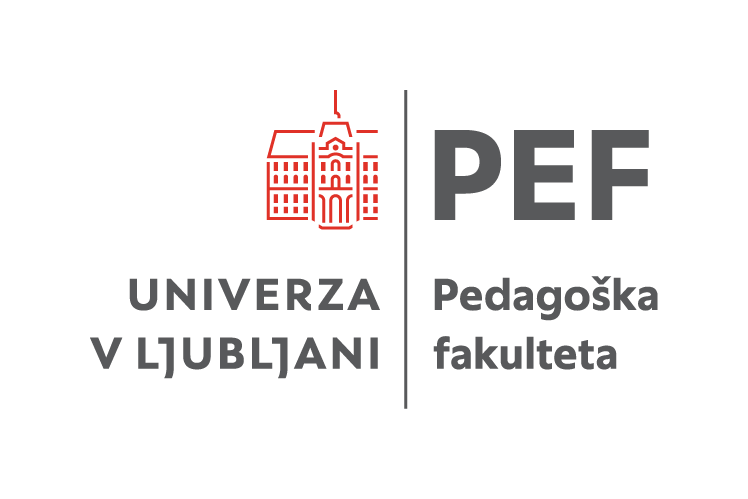 Letni program dela 2023Pedagoška fakultetaKazalo vsebineIzobraževalna dejavnost	Cilji in načrtovani ukrepi	Novi študijski programi	Raziskovalna in razvojna dejavnost	Cilji in načrtovani ukrepi	Umetniška dejavnost	Cilji in načrtovani ukrepi	Prenos in uporaba znanja	Cilji in načrtovani ukrepi	Ustvarjalne razmere za delo in študij	Cilji in načrtovani ukrepi	Upravljanje in razvoj sistema kakovosti	Cilji in načrtovani ukrepi	Poslovanje	Cilji in načrtovani ukrepi (Vodenje in upravljanje)	Cilji in načrtovani ukrepi (Področje kadrov)	Cilji in načrtovani ukrepi (Informacijski sistem)	Cilji in načrtovani ukrepi (Komuniciranje z javnostmi)	Cilji in načrtovani ukrepi (Ravnanje s stvarnim premoženjem)	Izobraževalna dejavnostCilji in načrtovani ukrepiNovi študijski programiRaziskovalna in razvojna dejavnostCilji in načrtovani ukrepiUmetniška dejavnostCilji in načrtovani ukrepiPrenos in uporaba znanjaCilji in načrtovani ukrepiUstvarjalne razmere za delo in študijCilji in načrtovani ukrepiUpravljanje in razvoj sistema kakovostiCilji in načrtovani ukrepiPoslovanjeCilji in načrtovani ukrepi (Vodenje in upravljanje)Cilji in načrtovani ukrepi (Področje kadrov)Cilji in načrtovani ukrepi (Informacijski sistem)Cilji in načrtovani ukrepi (Komuniciranje z javnostmi)Cilji in načrtovani ukrepi (Ravnanje s stvarnim premoženjem)Ključne slabostiKljučne nevarnostiCilji članice/univerzeNačrtovani ukrepiOdgovornost--Povečati izmenjave študentov z oblikovanjem  jasnejših kriterijev za priznavanje obveznosti opravljenih na tuji inštituciji.Skupaj z Erasmus koordinatorji bomo prenovili kriterije za priznavanje  obveznosti opravljenih v tujini.Pisarna za mednarodno sodelovanje in koordinatorji Erasmus+ izmenjav po programih.-- Oblikovanje enovitih magistrskih študijskih programov (SRP, LS, RP in DU) in oddaja vlog na UL.Dokončanje procesa snovanja enovitih magistrskih študijskih programov (SRP, LS, RP in DU) in oddaja vlog na UL.    Oddelki, predstojniki in vodstvo fakultete--Posodobitev učnih načrtov v  študijskih programih Razredni pouk, Likovna pedagogika, Dvopredmetni učitelj in Specialna in rehabilitacijska pedagogika (1. in 2. stopnja) glede na priporočila vzorčne evalvacije.Priprava sprememb učnih načrtov z upoštevanjem priporočil skupine strokovnjakov v postopku vzorčne evalvacije študijskih programov Dvopredmetni učitelj,  Poučevanje, Specialna in Rehabilitacijska pedagogika 1. in 2. stopnja.Oddelki, ki vodijo in izvajajo programe.--Povečati število doktorskih študentov, ki (pravočasno) uspešno zaključijo doktorski študij.Oblikovanje internih raziskovalnih skupin, v katerih bi sodelovali doktorandi in njihovi mentorji.Predsednik programskega sveta doktorskega študijskega programa, prodekanja za doktorski študij in raziskovalno dejavnost.--Posodobitev učnih načrtov doktorskega študijskega programa. V okviru prenove programa opraviti pregled in posodobitve učnih načrtov  in ponudbo izbirnih predmetov. 
Predsednik programskega sveta doktorskega študijskega programa--Spodbuditi čim večjo udeležbo učiteljic oz. učiteljev in asistentk oz. asistentov na mednarodnih konferencah v tujini ali Erasmus-izmenjavo. 
Povečati finančna sredstva, ki bodo namenjena spodbujanju mednarodne aktivnosti zaposlenih.
                                                                Članice in člani Oddelkov, Pisarna za mednarodno sodelovanje in vodstvo fakultete.
--Vzpostavitev partnerstva za STE(A)M.
"Sodelovanje pri vzpostavljanju partnerstva
Sodelovanje pri razvoju programa usposabljanja za študente ped. smeri, kako vpeljati STE(A)M
Izvedba 1 letnega pilotnega projekta v sodelovanju s Centom KemikUm – razvojno-inovacijskim učnim laboratorijem.
Vodstvo fakultete in Center KemikUm.
--Vključitev ciljev trajnostnega razvoja v učnih načrtih obveznih in izbirnih predmetov študijskih programov. 
Oblikovanje novih izbirnih predmetov, ki bodo vključevali vsebine trajnostnega razvoja
Raziskovalci, vključeni v projekt načrt za okrevanje in odpornost
--Vključitev zunanjih deležnikov v posodabljanje učnih načrtov pri prenovi programov Razredni pouk, Dvopredmetni učitelj in Likovna pedagogika.
Na priporočilo skupine strokovnjakov v postopku vzorčne evalvacije študijskih programov Dvopredmetni učitelj in Poučevanje bomo v posodabljanje učnih načrtov pri oblikovanju novih programov Razredni pouk, Dvopredmetni učitelj in Likovna pedagogika  vključili zunanje deležnike (priporočilo vzorčne evalvacije).
Oddelki, ki vodijo in izvajajo programe.
--Izdelava predmetnika na študijskih programih Razredni pouk, Dvopredmetni učitelj in Likovna pedagogika s ciljem enakomernejše obremenitve študentov v urniku 
Na priporočilo skupine strokovnjakov v postopku vzorčne evalvacije študijskih programov Dvopredmetni učitelj in Poučevanje, ki je bila izvedena v študijskem letu 2020/2021, si bomo v novih programih Razredni pouk, Dvopredmetni učitelj in Likovna pedagogika prizadevali za enakomerno obremenitev študentov v urniku. (priporočilo vzorčne evalvacije)
Oddelki, ki vodijo in izvajajo programe.
--Kakovostno medpredmetno povezovanje na novem enovitem magistrskem programu Specialna in rehabilitacijska pedagogika.
Na priporočilo skupine strokovnjakov v postopku vzorčne evalvacije študijskih programov Specialne in rehabilitacijske pedagogike, ki je bila izvedena v študijskem letu 2020/2021, bomo še več pozornosti namenili izboljšanju medpredmetnega povezovanja različnih področij specialne in rehabilitacijske pedagogike. To bomo posebej upoštevali pri oblikovanju enovitega magistrskega študijskega programa Specialna in rehabilitacijska pedagogika, v katerem si bomo prizadevali za boljše medpredmetno povezovanje različnih področij. Še posebej bomo v študijski program dodali študijske vsebine, ki govorijo medresornem povezovanju in sodelovanju specialnih pedagogov s starši. (priporočilo vzorčne evalvacije)
Oddelek, ki vodi in izvaja program.
--Uskladitev tem seminarskih nalog na študijskih programih Specialna in rehabilitacijska pedagogika, da ne bo prihajalo do ponavljanja in prekrivanja istih vsebin. 
Na priporočilo skupine strokovnjakov v postopku vzorčne evalvacije študijskih programov Specialne in rehabilitacijske pedagogike, ki je bila izvedena v študijskem letu 2020/2021, bodo nosilci in izvajalci predmetov na študijskih programih Specialna in rehabilitacijska pedagogika pregledali učne načrte, jih vsebinsko uskladili, da ne bo prihajalo do ponavljanj vsebin, zlasti pri seminarskih nalogah. (priporočilo vzorčne evalvacije)
Oddelek, ki vodi in izvaja program.
Novi študijski programiPodatki o novem študijskem programu 1Podatki o novem študijskem programu 2Podatki o novem študijskem programu 3Ime študijskega programaSocialna pedagogikaRazredni poukDvopredmetni učiteljInnovation and Quality in EducationStopnja študijskega programaenoviti magistrski programenoviti magistrski programenoviti magistrski programmagistrski programVrsta študijskega programauniverzitetniuniverzitetniuniverzitetniuniverzitetniTrajanje5 let5 let5 let2 letiISCED - šifra14 Izobraževanje učiteljev in edukacijske vede
14 Izobraževanje učiteljev in edukacijske vede
14 Izobraževanje učiteljev in edukacijske vede
14 Izobraževanje učiteljev in edukacijske vede
Klasius P - šifra1423 Socialna pedagogika1441 Izobraževanje učiteljev razrednega poukaIzobraževanje učiteljev posameznih predmetov (drugo) (1459)Izobraževalne vede - drugo (1429)Klasius SRV - šifra17003 Magistrsko izobraževanje17003 Magistrsko izobraževanje17003 Magistrsko izobraževanje17003 Magistrsko izobraževanjeVrsta - disciplinarnostdružboslovne vededružboslovne vededružboslovne vededružboslovne vedeV primeru interdisciplinarnosti, navedite članico/e, ki sodelujejoOpredelite temeljne cilje programa"Temeljni cilji programa so usposobiti študente za kakovostno preventivno, razvojno, kompenzatorno, vzgojno ter socialno vključujoče socialno pedagoško delo s posamezniki, skupinami in skupnostmi na področju podpore in pomoči ljudem v različnih življenjskih obdobjih in položajih pri obvladovanju življenja. Študijski cilji obsegajo doseganje usposobljenosti za delovanje v različnih institucionalnih ali neformalnih okoljih, kjer socialni pedagogi delujejo.
Študijski program posreduje osnovna teoretična spoznanja, kompetence praktičnega delovanja in raziskovalnega dela na področju socialne pedagogike. Splošen cilj študija je usposobitev za teoretično reflektirano analizo družbenih pojavov, institucij in strokovnega delovanja v kontekstu življenjskega prostora posameznika, s poudarkom na medkulturnem in antidiskriminatornem delu. Pomemben cilj študija je pridobitev temeljnih in široko transfernih znanj, ki bodo diplomantom omogočala, da si v procesu vseživljenjskega učenja sami dalje iščejo vire in načine za pridobitev specifičnih znanj in veščin, ki jih potrebujejo pri delu."Temeljni cilji programa so usposobiti študente za samostojno delo v vzgoji in izobraževanju v prvem in drugem vzgojno-izobraževalnem obdobju osnovne šole;
• vrednotenje lastne prakse na podlagi sodobnih specialnodidaktičnih teorij;
• identificiranje in definiranje problemov lastne prakse na ravni prvega in drugega vzgojno-izobraževalnega obdobja;
• sposobnost načrtovanja strategij reševanja ter usposobljenost za timsko reševanje teh problemov;
• usposabljanje za razvojno-inovacijsko delo pri vzgoji in izobraževanju;
• znanstveno proučevanje, evalviranje, načrtovanje in razvijanje novih rešitev v šolski praksi v prvem in drugem vzgojno-izobraževalnem obdobju;
• organizacijo in vodenje v vzgoji in izobraževanju;
• nadaljevanje študija na tretji stopnji;
• vseživljenjsko izobraževanje;
• samostojno delo v različnih družbenih dejavnostih ter svobodnih poklicih."Diplomant dvopredmetnega študijskega programa za izobraževanje učiteljev pridobi:
• temeljno strokovno znanje iz dveh predmetnih področij, ki so pomembna za izobraževanje na tem predmetnem
področju,
• specialno-didaktična znanja z dveh izbranih predmetnih področij izobraževanja skupaj s praktičnim pedagoškim
usposabljanjem,
• temeljna strokovna znanja s področja pedagoških, psiholoških, filozofskih in socioloških ved, ki so pomembna za
delovanje v vzgoji in izobraževanju.
Temeljni cilji študijskega programa:
• samostojno poučevanje izbranega/izbranih področij;
• identificiranje in definiranje problemov ter vrednotenje lastne prakse na podlagi sodobnih specialnodidaktičnih
teorij,
• sposobnost načrtovanja strategij reševanja ter usposobljenost za timsko reševanje teh problemov,
• znanstveno proučevanje, evalviranje, načrtovanje in razvijanje novih rešitev v šolski praksi.Temeljni cilji programa so: usposobiti magistrante za vodenje vzgojno-izobraževalne inštitucije in za vzpostavitev sistema ugotavljanja in zagotavaljanja kakovosti v vzgojno-izobraževalni inštituciji, študenti se bodo spoznali s pristopi uvajanja inovacij v pedagoški proces in šolski sistem ter z načini ugotavljanja učinkovitosti inovacij, spoznali bodo pomen samoevalvacijskih raziskav za večjo kakovost pedagoškega dela ter stalni strokovni razvoj pedagoških delavcev, spoznali bodo pomen mednarodnih raziskav na področju ugotavljanja in zagotavljanja kakovosti ter značilnosti oblikovanja šolskih politik in vodenja šolskih reform v nacionalnem in mednarodnem kontekstu.Ali študijski program nadomesti enega ali več obstoječih programov na isti članici, ki jih članica izvaja?dadadaneV primeru, da nadomešča, navedite katerega/katereŠtudijski program nadomesti prvostopenjski in drugostopenjski program Socialna pedagogikaPrvostopenjski študijski program Razredni pouk in drugostopenjski program Poučevanje, smer Poučevanje na razredni stopnjiPrvostopenjski študijski program Dvopredmetni učitelj in drugostopenjski program Poučevanje, smer Predmetno poučevanjeAli gre za študijski program v sodelovanju s tujimi univerzami?nenenedaV primeru, da bo sodelovanje s tujimi univerzami, navedite s katerimiUniversity of Prishtina Hasan Prishtina, Tallinn University, Estonia, Warsaw University PolandAli so za izvedbo zagotovljena potrebna sredstva - finance?dadadadaVir financiranjaproračunska sredstva, ki jih članica že prejemaproračunska sredstva, ki jih članica že prejemaproračunska sredstva, ki jih članica že prejemaErasmus mundus projektAli so za izvedbo zagotovljena potrebna sredstva - kader?dadadadaAli gre za novo študijsko področje, ki se na UL ne izvaja?neneneneKljučne slabostiKljučne nevarnostiCilji članice/univerzeNačrtovani ukrepiOdgovornost--(Še) Več objav v WoS in Scopusu.
Spodbujati znanstveno-raziskovalno aktivnost zaposlenih na UL PEF in objave raziskovalcev UL PEF prek internih razpisov za sofinanciranje internih raziskovalnih projektov, prevodov in lektur.
Komisija za znanstveno, raziskovalno in umetniško delo
--Povečati število pridobljenih nacionalnih raziskovalnih projektov. 
Oblikovanje večjih raziskovalnih skupin na fakulteti, v katere bodo vključeni zaposleni s skupnimi raziskovalnimi interesi. 
Vodstvo fakultete
--Popularizirati raziskovanje na UL PEF
Oblikovanje publikacije, v kateri bodo predstavljeni vsi nacionalni in mednarodni projekti, v katerih sodelujejo zaposleni na UL PEF, organizacija dogodkov, namenjenih promociji najpomembnejših raziskovalnih dosežkov zaposlenih
Vodstvo fakultete
--Povečati število mednarodnih raziskovalnih projektov
Oblikovanje mreže partnerskih inštitucij iz tujine, ki se raziskovalno ukvarjajo z vsebinami s področja izobraževanja učiteljev in edukacijskih ved
Vodstvo fakultete
--V skladu z možnostmi na ravni fakultete uresničevati evropske in nacionalne strategije odprtega dostopa do znanstvenih objav in raziskovalnih podatkov.
Prilagoditi interne razpise, z namenom spodbujanja objavljanja v znanstvenih revijah odprtega dostopa.
Komisija za znanstveno, raziskovalno in umetniško delo
--Organizacija Znanstvenih in umetniških popoldnevov na fakulteti.
Organizacija  predstavitve rezultatov internih projektov (mesečno, v okviru določenih časovnih oken, namenjenih prav temu), in drugih pomembnih znanstveno-raziskovalnih dosežkov tudi v okviru prilagojenih razmer, na daljavo. Razširitev znanstvenih popoldnevov tudi na druge dosežke (ne zgolj projektne rezultate). Spodbuditi motivacijo raziskovalcev za udeležbo na znanstvenih popoldnevih.
Komisija za znanstveno, raziskovalno in umetniško delo
--Krepitev udeležbe študentov na študentskih konferencah.
Udeležba 10 študentov.
Vodstvo fakultete
--Sodelovanje pri aktivnostih Evropske noči raziskovalcev 2022 in 2023.
Razvoj in izvedba aktivnosti v okviru Evropski noči raziskovalcev 2022 in 2023 na različnih področjih znanstveno-raziskovalnega dela UL PEF
Vodstvo fakultete
--Sodelovanje pri vzpostavitvi “Centra znanosti”.
Sodelovanje pri vzpostavitvi “Centra znanosti” z razvojem vsebinskih predlogov za oblikovanje programskega koncepta »Centra znanosti«  
Vodstvo fakultete
Ključne slabostiKljučne nevarnostiCilji članice/univerzeNačrtovani ukrepiOdgovornost--Večja medijska odmevnost razstav v Galeriji UL PEF.
Sistematično obveščanje vseh medijev glede razstavne dejavnosti Galerije UL PEF.
Galerija UL PEF
--Več predstavitev umetniške dejavnosti študentov in Oddelka za likovno pedagogiko v javnih galerijah. 
Aktivno povezovanje Galerije UL PEF z zunanjimi javnimi galerijami in drugimi inštitucijami, v katerih bi lahko študenti predstavljali svoje umetniško delo.
Galerija UL PEF in Oddelek za likovno pedagogiko.
--Aktivno povezovanje Galerije UL PEF z zunanjimi javnimi galerijami in drugimi inštitucijami, v katerih bi lahko študenti predstavljali svoje umetniško delo.
Aktivno povezovanje Galerije UL PEF z zunanjimi javnimi galerijami in drugimi inštitucijami, v katerih bi lahko študenti predstavljali svoje umetniško delo.
Galerija UL PEF in Oddelek za likovno pedagogiko.
--Omogočiti pregledno in sistematično vodenje ter usklajevanje različnih dogodkov v skupnih prostorih fakultete.
Galerijska dejavnost UL PEF sovpada z mnogimi drugimi dogodki, ki potekajo v stavbi.  Spodbujanje komunikacije med vsemi organizatorji dogodkov, Galerijo UL PEF in vodstvom UL PEF. 
Galerija UL PEF, Vodstvo fakultete, ŠS, Najboljši pedagogi, Predstojniki oddelkov
--Doseči sistem, ki bo omogočal več razstav z zahtevnejšo pripravo in pustiti nekaj prostora za tako imenovane ad hoc razstave, ki jih je vsako leto več. 
Uvajanje sistematiziranega obrazca za podajanje predlogov za uvrstitev v program Galerije UL PEF. Trenutno je zahtevno usklajevanje velikega števila predlogov za uvrstitev v program Galerije UL PEF.
Galerija UL PEF 
Ključne slabostiKljučne nevarnostiCilji članice/univerzeNačrtovani ukrepiOdgovornost--Razvoj in izvedba pilotnih aktivnosti za spodbujanje nadarjenih.
Izvajanje aktivnosti z nadarjenimi študenti na članici v okviru Centra za raziskovanje in spodbujanje nadarjenosti (CRSN)
Center CRSN.
--Nadaljevanje projekta Mentorski pari
Nadaljevanje projekta Mentorski pari. Predvidenih je vsaj 30 mentorskih parov alumni - študent.
Prodekanja za študentske zadeve.
--Povečanje števila članov kluba alumnov UL PEF
Promocije delovanja kluba alumnov tako med študenti fakultete kot med alumni.
Prodekanja za študentske zadeve.
--Aktivna povezava in ponudba izobraževanja in druge oblike sodelovanja za učitelje mentorje na šolah.
Na priporočilo skupine strokovnjakov v postopku vzorčne evalvacije študijskih programov Dvopredmetni učitelj in Poučevanje, ki je bila izvedena v študijskem letu 2020/2021, si bomo prizadevali za aktivno povezavo z učitelji mentorji na šolah in jim nudili izobraževanja in druge oblike sodelovanja. (priporočilo vzorčne evalvacije)
Oddelki, ki vodijo in izvajajo programe.
--Več prakse v enovitem magistrskem programu Specialna in rehabilitacijska pedagogika, ki bo vključena že v prvi letnik. Prav tako bo več obsega prakse zunaj izobraževalnih ustanov (zdravstvene ustanove, svetovalni centri, vrtci), to je v vseh zavodih, kjer se diplomanti Specialne in rehabilitacijske pedagogike lahko zaposlijo. 
Na priporočilo skupine strokovnjakov v postopku vzorčne evalvacije študijskih programov Specialne in rehabilitacijske pedagogike, ki je bila izvedena v študijskem letu 2020/2021, bomo v nov enovit program vpeljali več prakse, ki bo vključena že v prvi letnik in bo potekala tudi zunaj izobraževalnih ustanov. Ob tem bomo študente še bolj spodbujali, da se kot prostovoljci vključijo v dejavnosti ustanov in društev, ki se ukvarjajo z osebami s posebnimi potrebami, in tako spoznajo izzive prihodnjega dela. Ustanove in društva nam vsako leto sporočijo svoje potrebe, prav tako pa tovrstno sodelovanje z našimi študenti pohvalijo. Prav tako bomo še bolj sledili individualnemu prilagajanju prakse, glede na posamezne potrebe študentov študijskih programov Specialna in rehabilitacijska pedagogika. (priporočilo vzorčne evalvacije)
Oddelek, ki vodi in izvaja program.
Ključne slabostiKljučne nevarnostiCilji članice/univerzeNačrtovani ukrepiOdgovornost--Zgolj elektronsko hranjenje zaključnih del v repozitoriju.
Že dalj časa čakamo na ureditev, ko ne bo več treba hraniti tiskanih izvodov zaključnih del, temveč bo zadostovalo le hranjenje v repozitoriju.
UL; Arhiv RS
--Večja informiranost študentov o bogati ponudbi športnih aktivnosti fakultete.
Večja informiranost študentov o bogati ponudbi športnih aktivnosti fakultete.
prodekanja za študentske zadeve
--Model poučevanja na daljavo za študente s posebnim statusom.
Situacija s covid-19 nas je prisilila, da smo prešli v šolanje na daljavo, kar bomo lahko s pridom uporabljali tudi po koncu epidemije pri delu s študenti s posebnim statusom.
Prodekanja za študentske zadeve
--Še bolje organizirano izobraževanje študentov višjih letnikov o uporabi informacijskih virov in citiranju.
Vzpostavitev boljšega sodelovanja s posameznimi oddelki na fakulteti zaradi izvedbe izobraževanj.
Knjižnica fakultete
--Okrepiti delovanje Psihosocialne svetovalnice.
V času epidemije se je izkazala potreba po še večji aktivnosti na področju psihosocialnega svetovanja, saj se pri študentih kažejo posledice epidemije na tem področju. Zato si bomo prizadevali k še večji aktivnosti in okrepljenem delovanju Psihosocialne svetovalnice.
Psihosocialna svetovalnica
--Okrepitev tutorskega sistema na programu Dvopredmetni učitelj.
Zagotoviti dodatne učitelje tutorje in tutorja študenta za študente s posebnimi potrebami na programu Dvopredmetni učitelj.
Prodekanja za študentske zadeve
--Večja in bolj raznolika ponudba športnih dejavnosti za študente.
Ponuditi vsebine, ki so primerne generacijam študentov in njihovim potrebam.
prodekanja za študentske zadeve
Ključne slabostiKljučne nevarnostiCilji članice/univerzeNačrtovani ukrepiOdgovornost--Evalvacija in implementacija priporočil vzorčne evalvacije študijskih programov Poučevanje, Dvopredmetni učitelj in Specialna in rehabilitacijska pedagogika. 
V samoevalvacijah študijskih programov Poučevanje, Dvopredmetni učitelj in Specialna in rehabilitacijska pedagogika ter Letnem poročilu UL PEF bomo evalvirali in implementirali priporočila skupine strokovnjakov v postopku vzorčne evalvacije, ki je bila izvedena v študijskem letu 2020/2021.
Komisija za kakovost in predstojniki oddelkov
--Boljše poznavanje pomena reševanja študentskih anket.
ŠS PEF nadaljuje s promocijskimi akcijami za reševanje študentskih anket.
ŠS PEF
--Okrepiti sodelovanje doktorskih študentov na konferencah v tujini.  
Sodelovanje na konferencah v tujini študente usposablja za raziskovalno in pedagoško delo v mednarodnem prostoru, ker pa sedaj večina konferenc poteka na daljavo, bomo to sicer spodbujali, vendar bo ta cilj verjetno lažje dosegati v naslednjem študijskem letu.
Programski svet doktorskega študijskega programa
--Aktivno sodelovanje študentov v Komisiji za kakovost in seznanjenost vseh študentov in zaposlenih z izsledki samoevalvacijskega poročila.
Na priporočilo skupine strokovnjakov v postopku vzorčne evalvacije, ki je bila izvedena v študijskem letu 2020/2021, bomo spodbujali študentske predstavnike za aktivno sodelovanje v Komisiji za kakovost in približali vsem študentom in zaposlenim izsledke samoevalvacijskega poročila. (priporočilo vzorčne evalvacije)
Komisija za kakovost
--Obveščenost študentov o rezultatih študentskih anket in samoevalvacijskih poročil ter spremembah, ki so se zgodile na podlagi njihovih povratnih informacij na programu Specialna in rehabilitacijska pedagogika.  
Na priporočilo skupine strokovnjakov v postopku vzorčne evalvacije študijskih programov Specialne in rehabilitacijske pedagogike, ki je bila izvedena v študijskem letu 2020/2021, bomo še bolj pozorni na to, da bodo študenti o spremembah, ki so bile na osnovi analize študentskih anket vpeljane v študijski program in v same predmete, natančno in večkrat seznanjeni – ne le na letnih sestankih, namenjenih skupni evalvaciji študijskih programov. (priporočilo vzorčne evalvacije)
Komisija za kakovost in oddelek, ki vodi in izvaja program
--Upoštevanje priporočil vzorčne evalvacije pri imenovanju sestave novega mandata Komisije za kakovost.
Na priporočilo skupine strokovnjakov v postopku vzorčne evalvacije študijskih programov Dvopredmetni učitelj in Poučevanje, ki je bila izvedena v študijskem letu 2020/2021, bomo pri imenovanju članov Komisije za kakovost za novi mandat eno članico vodstva (prodekanico) zamenjali s članom, ki ni iz vodstva fakultete. Kot predsednika Komisije bomo ohranili prodekana za kakovost, saj je to pomembno z vidika organizacije, priprave Letnega poročila in sodelovanja med Komisijo za kakovost in vodstvom fakultete. Komisija za kakovost namreč ni nadzorni organ vodstva, pač pa ena izmed komisij senata, ki ga vodi dekan, zato mora biti organizacijsko ustrezno povezana s senatom fakultete. (priporočilo vzorčne evalvacije)
Vodstvo fakultete
--Boljše obveščanje o samoevalvaciji in ukrepih  z namenom povečanja motivacije za doseganje zanke kakovosti. 
Na priporočilo skupine strokovnjakov v postopku vzorčne evalvacije študijskih programov Dvopredmetni učitelj in Poučevanje, ki je bila izvedena v študijskem letu 2020/2021, bomo izboljšali obveščanje vseh deležnikov o samoevalvaciji in ukrepih z namenom povečanja motivacije za doseganje zanke kakovosti. (priporočilo vzorčne evalvacije)
Komisija za kakovost
--Vključitev mentorjev s prakse v postopek samoevalvacije študijskih programov Specialna in rehabilitacijska pedagogika in v oblikovanje novega enovitega magistrskega študija. Obveščanje mentorjev s prakse in zunanjih sodelavcev o spremembah in izboljšavah na ravni študijskih programov in predmetov. 
Na priporočilo skupine strokovnjakov v postopku vzorčne evalvacije študijskih programov Specialne in rehabilitacijske pedagogike, ki je bila izvedena v študijskem letu 2020/2021, se bomo o izboljšavah obeh študijskih programov pogovorili ne le s študenti (s katerimi smo se zadnji dve študijski leti pogovarjali o predvidenih spremembah obstoječih programov v enovit študijski program tudi na skupnih sestankih namenjenih evalvaciji študijskih programov SRP) temveč tudi organizirano z zunanjimi sodelavci – mentorji praks, izvajalcev hospitacij itd. Prav tako bomo na priporočilo vzorčne evalvacije začeli z načrtovanjem in izvajanjem skupinskih srečanj mentorjev iz prakse in se ne omejili le na neformalne individualne pogovore. (priporočilo vzorčne evalvacije)
Oddelek, ki vodi in izvaja program.
--Ponovno izvajanje ankete o zadovoljstvu zaposlenih, ki jo bomo skušali izvajati vsako leto.
Na priporočilo skupine strokovnjakov v postopku vzorčne evalvacije študijskih programov Specialne in rehabilitacijske pedagogike, ki je bila izvedena v študijskem letu 2020/2021, bomo začeli ponovno izvajati anketo o zadovoljstvu zaposlenih, ki jo bomo skušali izvajati vsako leto. (priporočilo vzorčne evalvacije)
Komisija za kakovost
--Vključitev izsledkov študentskih anket v spremembe študijskega programa Specialna in rehabilitacijska pedagogika.
Na priporočilo skupine strokovnjakov v postopku vzorčne evalvacije študijskih programov Specialne in rehabilitacijske pedagogike, ki je bila izvedena v študijskem letu 2020/2021, bomo v spremembe študijskega programa vključevali izsledke študentskih anket. (priporočilo vzorčne evalvacije)
Komisija za kakovost in oddelek, ki vodi in izvaja program
--Predstavitev pomena kulture kakovosti in pomena anketiranja študentom in ostalim deležnikom na programu Specialna in rehabilitacijska pedagogika.
Na priporočilo skupine strokovnjakov v postopku vzorčne evalvacije študijskih programov Specialne in rehabilitacijske pedagogike, ki je bila izvedena v študijskem letu 2020/2021, bomo na programu Specialna in rehabilitacijska pedagogika  študentom  predstavili pomen kulture kakovosti in ankteriranja ter deležnike še bolje informirali o rezultatih samoevalvacije (študentom prijazno informiranje). (priporočilo vzorčne evalvacije)
Komisija za kakovost in oddelek, ki vodi in izvaja program
Ključne slabostiKljučne nevarnostiCilji članice/univerzeNačrtovani ukrepiOdgovornost--Vzpostavljanje okolju prijazne in trajnostno naravnane Pedagoške fakultete
Poudarjamo tudi pomen sodelovanja z zunanjimi institucijami, ki se ukvarjajo z okoljskimi problemi. Srednjeročni načrti fakultete so, da se izvede obnovitvena dela na stavbi fakultete. Omenjena obnova bo usmerjena zlasti v trajnostno porabo električne energije in vode. V sodelovanju z MO Ljubljana se na parkirišču načrtuje namestitev električne polnilnice za polnjenje električnih avtomobilov. Streha fakultete je zelo velika in osončena, zato je zelo primerna za zbiranje sončne energije. Zato bomo v sodelovanju z zasebnim partnerjem vzpostavili "elektrarno" na strehi fakultete in montirali sončne celice za pretvorbo sončne energije v električno energijo.
Vodstvo fakultete
--Posodobljena vizija, poslanstvo in vrednote fakultete.
Na osnovi refleksije, ki je bila na osnovi gesla "Znanju dajemo besedo" narejena ob 70-letnici fakultete, bodo vizija, vrednote in poslanstvo fakultete ponovno ovrednotene. Za promocijske namene se bo te tudi po potrebi vključevalo v promocijska gradiva fakultete.

Vodstvo fakultete
Ključne slabostiKljučne nevarnostiCilji članice/univerzeNačrtovani ukrepiOdgovornost--Kadrovska okrepitev fakultete.
Pridobitev in habilitiranje ustreznih kadrov.
Vodstvo fakultete
--Hitro in kakovostno zaposlovanje na prosta delovna mesta.
Hitro in ažurno objavljanje razpisov za prosta delovna mesta.
Vodstvo fakultete
--Ustrezna pedagoška obremenjenost učiteljev in asistentov in več časa za njihovo raziskovalno delo.
Na priporočilo skupine strokovnjakov v postopku vzorčne evalvacije študijskih programov, ki je bila izvedena v študijskem letu 2020/2021, bomo za ustrezno pedagoško obremenjenost učiteljev in asistentov, da bodo lahko več časa posvetili raziskovalnemu delu (objavljanju člankov in sodelovanju v projektih), saj je to pomembno za kakovost študijskih programov in poučevanja. (priporočilo vzorčne evalvacije)
Vodstvo fakultete
--Seznanjenost strokovnih služb z rezultati anket o zadovoljstvu študentov. 
Na priporočilo skupine strokovnjakov v postopku vzorčne evalvacije študijskih programov, ki je bila izvedena v študijskem letu 2020/2021, bomo strokovne službe seznanili z rezultati anket o zadovoljstvu študentov. (priporočilo vzorčne evalvacije)
Vodstvo fakultete
Ključne slabostiKljučne nevarnostiCilji članice/univerzeNačrtovani ukrepiOdgovornost--Boljša opremljenost (strojna/komunikacijska oprema) za zagotavljanje kakovosti študijskega programa.
Pridobitev IKT opreme, ki zadošča pogojem kakovostnega izvajanja študijskega procesa na daljavo. Možnost izposoje opreme študentom.
Vodstvo fakultete
--Prehod z dokumenti na GC / sharepoint / OneDrive do leta 2024
Uporaba nevarnih skupnih diskov (share). Služba za informatiko prične z animiranjem pri sodelavcih PEF, in raziskovati kakšne porodne težave in zapleti se bodo pri uporabnikih pojavili.
Vse službe v dekanatu.
Ključne slabostiKljučne nevarnostiCilji članice/univerzeNačrtovani ukrepiOdgovornost--Povečati prepoznavnost kluba alumnov UL PEF. Povečati število članov. Povečati število dogodkov za alumne. 
S pomočjo študentov graditi pripadnost fakulteti od prvega letnika študija dalje. Aktivno (zagovori diplom, podelitve diplom, predavanja v zadnjih letnikih, socialna omrežja, elektronska pošta …) vabiti nove člane v klub. Organizirati vsaj dva večja dogodka za alumne, vsaj en naj bo namenjen tudi druženju, ne le strokovnemu delu
Prodekanja za študentske zadeve.
--Povečati prepoznavnost kluba alumnov UL PEF med zunanjimi uporabniki.
Prek različnih kanalov doseči prepoznavnost kluba alumnov UL PEF.
Prodekanja za študentske zadeve.
--Večja povezanost diplomantov fakultete preko alumni kluba za potrebe promocije in sodelovanja z okoljem.
Na priporočilo skupine strokovnjakov v postopku vzorčne evalvacije, ki je bila izvedena v študijskem letu 2020/2021, bomo preko alumni kluba čimbolj povezali diplomante fakultete za potrebe promocije in sodelovanja z okoljem. (priporočilo vzorčne evalvacije)
Vodstvo fakultete
--Večja pozornost predstavitvi težavnosti in sistematike študija na informativnih dnevih.
Na priporočilo skupine strokovnjakov v postopku vzorčne evalvacije, ki je bila izvedena v študijskem letu 2020/2021, bomo na informativnih dnevih posebno pozornost namenili predstavitvi težavnosti in sistematike študija. (priporočilo vzorčne evalvacije) 
Vodstvo fakultete
--Pravočasna obveščenost deležnikov in javnosti o dejavnostih fakultete, še posebej o študijskih programih.
Na priporočilo skupine strokovnjakov v postopku vzorčne evalvacije, ki je bila izvedena v študijskem letu 2020/2021, si bomo prizadevali, da bomo deležnike in javnost pravočasno obveščali o dejavnostih fakultete, še posebej o študijskih programih. (priporočilo vzorčne evalvacije)
Vodstvo fakultete
--Boljše obveščanje vseh deležnikov o izsledkih samoevalvacijskega poročila in realizaciji zastavljenih ciljev.
Na priporočilo skupine strokovnjakov v postopku vzorčne evalvacije, ki je bila izvedena v študijskem letu 2020/2021, bomo še bolje obveščali vse deležnike o izsledkih samoevalvacijskega poročila in realizaciji zastavljenih ciljev  (predvsem na programu SRP 1. in 2. stopnja). (priporočilo vzorčne evalvacije)
Vodstvo fakultete
--(Še) boljša promocija in osmišljenje alumni kluba.
Na priporočilo skupine strokovnjakov v postopku vzorčne evalvacije, ki je bila izvedena v študijskem letu 2020/2021, bomo še bolje promovirali in osmislili Alumni klub.  (priporočilo vzorčne evalvacije)
Vodstvo fakultete
Ključne slabostiKljučne nevarnostiCilji članice/univerzeNačrtovani ukrepiOdgovornost--Prenova ali nabava novih razstavnih panojev, podstavkov in vitrin za Galerijo UL PEF. 
V prihodnjih letih bi bilo potrebno pripraviti načrt za postopno prenovo ali nabavo razstavnih panojev, podstavkov in vitrin. Postopno, zaradi razdelitve finančnega bremena.  Pred izvedbo pa je predhodno potrebno pridobiti prostor za skladiščenje. 
Galerija UL PEF
--Prenovljeni skupni prostori fakultete.
V okviru finančnih možnosti bomo nadaljevali s prenovo predverja (vhodna vrata, recepcija) in avle ter jo postopoma razširili na stopnišča in hodnike.
Vodstvo fakultete
--Zdravi prostorski pogoji za izvajanje pedagoškega procesa.
Na priporočilo skupine strokovnjakov v postopku vzorčne evalvacije, ki je bila izvedena v študijskem letu 2020/2021, si bomo prizadevali za zdrave pogoje za izvajanje pedagoškega procesa (zračenje, streha, oprema). (priporočilo vzorčne evalvacije)
Vodstvo fakultete
--Ustrezni prostorski pogoji za študente s posebnimi potrebami.
Na priporočilo skupine strokovnjakov v postopku vzorčne evalvacije programov Specialna in rehabilitacijska pedagogika, ki je bila izvedena v študijskem letu 2020/2021, si bomo prizadevali za za izboljšanje fizične ureditve predavalnic, še posebj za študente s posebnimi potrebami. Kljub priporočilu skupine strokovnjakov imamo sami sicer izkušnjo, da smo skupaj z strokovnimi službami v urniku določili tiste predavalnice, v katerih je imel študent s fizičnimi PP, ki je bil vključen v program Specialna in rehabilitacijska pedagogika, možnost sodelovati v enaki meri kot njegovi sošolci.
Vodstvo fakultete
